To Members of Burlescombe Parish CouncilYou are hereby summoned to attend the Full Council Meeting on Wednesday 16th November 2022 at 7.00pm in URC Westleigh.Members of the public are most welcome to attend and raise any issues or sit in the meeting.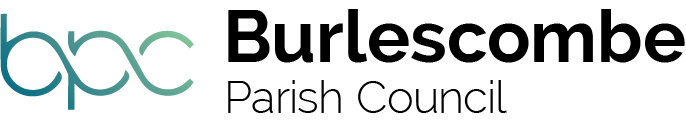 BUSINESS TODAY AT URC WestleighFUTURE BUSINESSDate and Time of Next Meeting:	TBCVenue of Next Meeting:		TBCSue JarvisParish ClerkWednesday 16 November 2022 Agenda of Burlescombe Parish Council19:00OPENING REMARKS1PRESENT AND APOLOGIES1.1Present1.2Apologies2DECLARATION OF INTERESTSOPEN FORUM33.1MINUTES OF PREVIOUS MEETING AND MATTERS ARISINGPrecept4DISTRIBUTED DEMOCRACY4.1Consultations4.1.1Report of Consultations Sought4.1.2Report of Consultations to be Sought4.2Petitions4.2.1Report of Petitions Received4.3Grants4.3.1Report of Grant Applications Received4.4Questions to the Chairman4.4.1Questions to the Chairman Received5COMMITTEE FOR BUSINESS AND INNOVATION (CBI)6COMMITTEE FOR DEVELOPMENT, PLANNING AND TRANSPORTATION (CDPT)6.1Planning6.1.1Report of New Applications 22/01371/HOUSE Conversion of first floor of outbuildings to annex Location: Southertons Farmhouse Westleigh Tiverton6.1.2Reports of Decisions on Applications6.1.36.1.422/00926/FULL Erection of changing facility unit Location: Moto Hospitality Ltd M5 Junction 27 Services Sampford Peverell Devon Granted22/00583/FULL Erection of open fronted plant and machinery store Location: Land at NGR 307006 117680 (Shrubbery Cottage) Burlescombe Devon. Granted22/00495/MFULErection of 1 agricultural storage building (864 sq.m) and 1 agricultural livestock building (864 sq.m) and associated works Location: Land at NGR 304334 114640 (Holbrook Barton) Sampford Peverell Devon Granted6.2Transportation6.2.1Report of Repairs to be Addressed6.2.2Report of Repairs Addressed7FINANCE, AUDIT AND RISK COMMITTEE (FARC)8PUBLIC RIGHTS OF WAY (PROW)9GRAND WESTERN CANAL JOINT ADVISORY COMMITTEE (JAC)10QUARRY LIAISON COMMITTEE11CLERK’S REPORT11.1Report of Expenditure to be Approved11.1.111.1.2            11.1.3           11.1.4          11.1.5Burlescombe Hall rental £16.00Bray Close clearance £425.00ORL Maintenance £255.00Grass Cutting £453.60New clerk salary December £393.3811.2Report of Expenditure Approved11.2.111.2.311.2.411.2.511.2.611.2.711.2.811.2.911.2.1011.3Clerk salary September £393.38ORL Maintenance £330.00URC Hall hire £14.00URC Defibrillator insurance £28.88URC cemetery grant £300.00Wiveliscombe Joinery Ltd £2280.00R and G Carpentry £360.00Countrywide Grounds Maintenance £453.60Clerk expenses £138.57Bank reconciliation1212.1CORRESPONDENCESt Mary’s Church, Burlescombe grounds maintenance13MATTERS BROUGHT FORWARD FOR INFORMATION OR FUTURE AGENDAUNTIL 21:00 CLOSING REMARKS